проектСУМСЬКА МІСЬКА РАДАVІІ СКЛИКАННЯ _____ СЕСІЯРІШЕННЯЗ метою врахування громадської думки при прийнятті рішень Сумською міською радою, враховуючи протокол № 1/2016 від 27.03.2016 засідання установчих зборів громадських експертних комісій, рішення Сумської міської ради від 22 лютого 2017 року № ___-МР «Про затвердження Положення про громадські комісії при Сумській міській раді», керуючись статтею 25 Закону України «Про місцеве самоврядування в Україні», Сумська міська радаВИРІШИЛА:Затвердити склад громадських комісій Сумської міської ради згідно з додатком. Початком терміну повноваження членів громадських комісій Сумської міської ради вважати 27 квітня 2016 року, що закріплено в рішенні Сумської міської ради від 27 квітня 2016 року № 658-МР «Про затвердження складу громадських експертних комісій Сумської міської ради».Рішення Сумської міської ради від 27 квітня 2016 року № 658-МР «Про затвердження складу громадських експертних комісій Сумської міської ради» вважати таким, що втратило чинність.Міський голова                                                                                  О.М. ЛисенкоВиконавець: Баранов А.В. ____________  19.01.2017Ініціатор розгляду питання – фракція «ВО «Батьківщина».Проект рішення підготовлено фракцією «ВО «Батьківщина»Склад громадських комісій Сумської міської ради 1. Громадська комісія з питань житлово-комунального господарства та міської інфраструктури2. Громадська комісія з питань майна комунальної власності та приватизації3. Громадська комісія з питань містобудування і земельних відносин4. Громадська комісія з питань соціально-економічного розвитку та бюджету5. Громадська комісія з питань транспортуМіський голова	  О.М. ЛисенкоВиконавець: Баранов А.В. ____________  19.01.2017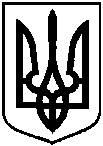 від __________ 2016 року №     -МРм. Суми             Про затвердження складу громадських комісій Сумської міської радиДодатокдо рішення Сумської міської ради «Про затвердження складу громадських комісій Сумської міської ради»від                    2016 року №       -МР1.Дворниченко Володимир Миколайович2.Жаренко Віталій Олександрович3.Журба Тетяна Володимирівна4.Кунцевич Анна Володимирівна5.Лях Олег Валерійович6.Пархомчук Олексій Володимирович7.Шкарін Андрій Анатолійович1.Демченко Максим Іванович2.Дудка Юрій Павлович3.Зозулінський Андрій Борисович	4.Коруцький Андрій Юрійович5.Масік Валерій Сергійович6.Соколов Олександр Олегович7.Ховзун Сергій Володимирович1.Бесараб Василь Костянтинович2.Бесараб Інна Анатоліївна3.Жарик Владислав Миколайович4.Клочко Назар Олегович5.Кривич Ксенія Олегівна6.Лободін Володимир Миколайович7.Павленко Олег Олександрович1.Винниченко Наталія Володимирівна2.Корнієнко Максим Володимирович	3.Макарюк Олексій Васильович4.Назаренко Олексій Григорович5.Попатенко Марина Миколаївна6.Слободяник Юлія Борисівна7.Фролков Андрій В’ячеславович1.Ведмедєв Володимир Михайлович2.Велитченко Едуард Вікторович3.Гордієнко Олексій Михайлович4.Колесніков Анатолій Миколайович5.Корольова Олена Володимирівна6.Мироненко Олександр Миколайович7.Шестерньов Дмитро Олегович